Persbericht KV Blauwvoet Otegem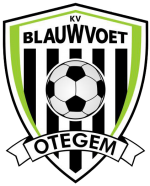 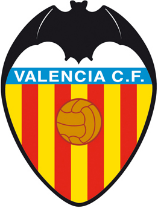 Valencia CF jeugdtrainers komen naar KV Blauwvoet Otegem in Otegem voor een training 5-daagse!Deze zomervakantie beleeft de jeugd van Otegem en omgeving de voetbalweek van hun leven. De Spaanse topclub Valencia CF stuurt trainers van de jeugdopleiding naar KV Blauwvoet Otegem.In Spanje staat Valencia CF bekend om de goede jeugdopleiding, geen enkele andere club leverde meer internationals aan het Spaanse team in de afgelopen 15 jaar. Sterren als Jordi Alba, David Villa, David Silva, José Luis Gayà, Ferran Torres en Carlos Soler zijn klinkende voorbeelden van de succesvolle jeugdopleiding.Het Valencia CF Voetbalkamp is te gast in de zomervakantie van maandag 1 augustus t/m vrijdag 5 augustus 2022 op het complex van KV Blauwvoet Otegem in Otegem.Valencia CF blij met partner KV Blauwvoet OtegemSinds de zomer van 2011 organiseert Valencia CF met veel succes voetbalweken in Nederland en België. Zo succesvol dat er in 2022 wordt uitgebreid. Daarbij is in 2022 KV Blauwvoet Otegem voor het eerst partner van Valencia CF. KV Blauwvoet Otegem behoort daarmee tot een selecte groep partnerclubs van Valencia CF in België. Voetbaltraining krijgen van officiële jeugdtrainers Valencia CFHet Valencia Voetbalkamp is een 5-daagse trainingsweek voor jeugdspelers (jongens en meisjes) van 6 t/m 14 jaar van elk niveau onder leiding van officiële Valencia CF jeugdtrainers. De kinderen worden ingedeeld op leeftijd en niveau, zodat ieder kind op zijn/haar eigen niveau kan trainen. De Spaanse Valencia CF trainers worden geassisteerd door Nederlandse en Belgische UEFA gecertificeerde en ervaren trainers die allen een opleiding hebben genoten van Valencia CF. Het aantal deelnemers is gelimiteerd, zo is iedereen verzekerd van voldoende aandacht, óók van de Spaanse trainers.De deelnemers ontvangen van partner Puma een Valencia CF trainingstenue, bestaande uit: shirt – short – sokken. Daarbij krijgen de deelnemers een Valencia CF Bidon, Valencia CF Diploma en 5 dagen top training door de officiële Spaanse Valencia trainers volgens de succesvolle Valencia Methodology. Daarnaast krijgen de deelnemers lunch, drinken, gezonde tussendoortjes en vers fruit. De deelnemersbijdrage is €212,50 (mogelijkheid tot betaling in 2 termijnen).Maak kans op een weekend Valencia!Alle deelnemers aan het Valencia Voetbalkamp maken kans op een voetbalreis naar Valencia. Per locatie worden door de Valencia CF trainers de meest talentvolle spelers uitgenodigd voor een weekend Valencia. Als gast van Valencia CF gaan zij trainen op het trainingscomplex van Valencia CF, een wedstrijd van het 1e team bekijken, een stadiontour in Estadio Mestalla, bezoek aan de fanshop en meer!Alle informatie staat op www.valenciavoetbalkamp.be_______________________________________________________________________________________________Noot voor de redactie: Valencia CF Voetbalkamp is een initiatief van Valencia CF, in de Benelux vertegenwoordigd door Gert Bongers uit Winterswijk.Telefoon: 	06 - 51 60 99 00Email:		info@valenciavoetbalkamp.nlWebsite:	www.valenciavoetbalkamp.be
Facebook:	www.facebook.com/valenciavoetbalkamp
Instagram:	www.instagram.com/valenciavoetbalkampExtra beeldmateriaal op aanvraag beschikbaar.